附件5在线专业能力测试“双机位”布置说明一、我校2022年普通专升本考试推免考查录取专业能力测试工作统一使用“双机位”在线进行，主、副机位均使用“腾讯会议”或“钉钉”中的一个，另一个作为出现异常时应急使用的备用软件，正常情况下不启用。二、考生测试主机位由一台笔记本电脑或台式电脑、高清摄像头、麦克风、耳机、三角架等设备组成，电脑需安装相关软件。三、考生测试副机位由一部手机或笔记本电脑或台式电脑、高清摄像头组成，电脑需安装相关软件。四、主机位摄像头正面对准考生本人，考生测试时正对摄像头保持坐姿端正，双手和头部完全呈现在测试考官小组可见画面中。副机位摄像头从考生后方成45°放置，要保证考生和测试屏幕能清晰拍摄，用于考官和视频监考员在测试过程中观测考生的后方及周边环境情况。具体如下图所示：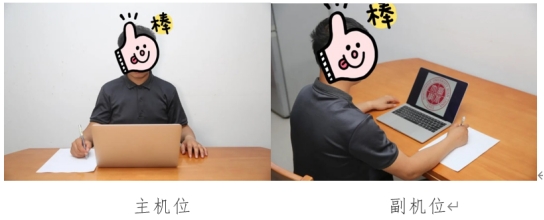 